Российский союз любителей немецкой овчарки (РСЛНО)	Приложение 8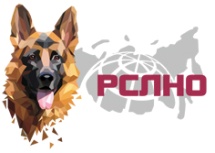 КОЛИЧЕСТВО УЧАСТНИКОВ ПО КЛАССАМ            	Организатор:	Дата:Город:Судья:Немецкая овчарка короткошерстнаяНемецкая овчарка длинношерстнаяВсего участников выставкикобелисукиитогокобелисукиитогоВсегоБеби (4-6мес.)Щенки (6-9 мес.)Подростки (9-12 мес.)Юниоры (12-18 мес.)Молодые (18-24 мес.)Открытый (старше 24 мес.)Рабочий (старше 24 мес.)Ветераны (старше 8 лет.)ИТОГО: